Print this calendar Waterloo Community School District Expo 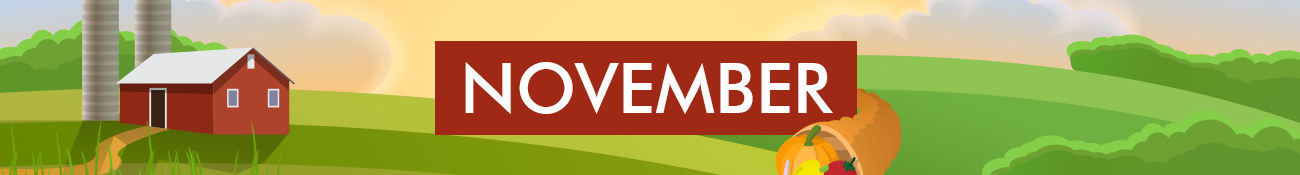 MondayTuesdayWednesdayThursdayFriday1 Buffalo chicken bites 14 
Chicken Taco 19 
Fish Sandwich 62 
California Mix 5 
Managers Choice of Vegt 
Romaine Lettuce Salad 
Goldfish 16 
Pineapple 26 
Fruit Bowl 20 
Juice 15 4 Beef & Cheese Nachos 46 
Hamburger 33 
Chicken Strip Salad 14 
w/ Corn Muffin 36 
Refried Beans 15 
Mini Carrots 3 
Romaine Lettuce Salad 
Raisins 29 
Fruit Bowl 20 
Juice 15 5 * Egg Roll 40 
Breaded Chicken Sand. 45 
* Three Meat Pizza 42 
Sweet Pot Crinkles 17 
Cucumbers 3 
Romaine Lettuce Salad 
Goldfish 16 
Flavored Applesauce 29 
Fruit Bowl 20 
Juice 15 6 Pizza Quesadilla 38 
Walking Taco 26 
Chef Salad 
Green Beans 6 
Green Pepper Strips 3 
Romaine Lettuce Salad 
Bread Stick 16 
Pears 25 
Fruit Bowl 20 
Juice 15 7 Chicken Nuggets 15 
Spicy Chicken Sand. 47 
BLT Pizza 58 
Mashed Potatoes 17 
Black Bean Salad 12 
Romaine Lettuce Salad 
Tortilla Chips 18 
Fresh Pear 25 
Fruit Bowl 20 
Juice 15 8 11 Sweet & Sour Chicken 34 
Brown Rice 21 
Corn Dog 30 
Chicken Strip Salad 14 
w/ Corn Muffin 36 
Corn 16 
Fresh Broccoli 2 
Romaine Lettuce Salad 
Pineapple 26 
Fruit Bowl 20 
Juice 15 12 Mozzarella Sticks 48 
Breaded Chicken Sand. 45 
* Pepperoni Pizza 41 
Baked Beans 29 
Celery 2 
Romaine Lettuce Salad 
Cinnamon Apples 29 
Fruit Bowl 20 
Juice 15 13 Chef Salad 
Walking Taco 26 
Sloppy Joe 43 
Mixed Vegetables 12 
Red Pepper Strips 3 
Romaine Lettuce Salad 
Peaches 24 
Corn Muffin 36 
Fruit Bowl 20 
Juice 15 14 Macaroni & Cheese 33 
Spicy Chicken Sand. 47 
Peas 13 
Cole Slaw 12 
Romaine Lettuce Salad 
Goldfish 16 
Mandarin Oranges 28 
Fruit Bowl 20 
Juice 15 15 Chili 39 
Chicken Taco 19 
Fish Sandwich 62 
Steamed Carrots 7 
Romaine Lettuce Salad 
Managers Choice of Vegt 
Goldfish 16 
Mixed Fruit 25 
Fruit Bowl 20 
Juice 15 18 Teriyaki Chicken 9 
Brown Rice 21 
Hamburger 33 
Chicken Strip Salad 14 
w/ Corn Muffin 36 
Sweet Pot Crinkles 17 
Cherry Tomato 2 
Romaine Lettuce Salad 
Bear Grahams 21 
Fruit Bowl 20 
Wcs PLUMS: canned 
Juice 15 19 Beef & Cheese Nachos 46 
Breaded Chicken Sand. 45 
* Three Meat Pizza 42 
Broccoli w/ Cheese 5 
Cucumbers 3 
Romaine Lettuce Salad 
Raisins 29 
Fruit Bowl 20 
Juice 15 20 Walking Taco 26 
* BBQ Rib Sandwich 62 
Chef Salad 
Refried Beans 15 
Black Bean Salad 12 
Romaine Lettuce Salad 
Fresh Pear 25 
Fruit Bowl 20 
Juice 15 21 Lasagna 44 
Spicy Chicken Sand. 47 
*Ck Bacon Ranch Pizza 44 
Green Pepper Strips 3 
Mixed Vegetables 12 
Romaine Lettuce Salad 
Goldfish 16 
Fruit Medley 12 
Fruit Bowl 20 
Juice 15 22 Turkey & Gravy 2 
Biscuit 24 
Taco 22 
Fish Sandwich 62 
Mashed Potatoes 17 
Managers Choice of Vegt 
Romaine Lettuce Salad 
Grapes 14 
Fruit Bowl 20 
Juice 15 25 Mandarin Chicken 19 
Brown Rice 21 
Corn Dog 30 
Chicken Strip Salad 14 
w/ Corn Muffin 36 
Peas 13 
Mini Carrots 3 
Romaine Lettuce Salad 
Bear Grahams 21 
Raspberry Slushie 20 
Fruit Bowl 20 
Juice 15 26 Buffalo Chicken Wrap 20 
Breaded Chicken Sand. 45 
* Pepperoni Pizza 41 
Baked Beans 29 
Romaine Lettuce Salad 
Managers Choice of Vegt 
Three Bean Salad 13 
Pears 25 
Fruit Bowl 20 
Juice 15 27 28 29 We are always looking for Food Service Substitutes.  Contact Human Resources today!Milk is offered with all mealsMenus are subject to changeThis Institution is an Equal Opportunity Provider* Items are a pork product